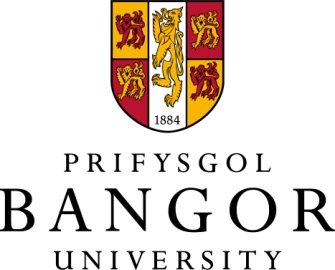 *amgaewyd yma						* enclosed herewith**i’w dosbarthu neu i’w rhoi gerbron y pwyllgor	  		** to be circulated or tabled†amgaewyd ar wahân					            † enclosed separatelyY CYNGORY CYNGORY CYNGORY CYNGORTHE COUNCILTHE COUNCILTHE COUNCILTHE COUNCILHYN SYDD I HYSBYSU y cynhelir cyfarfod o’r Cyngor DDYDD GWENER, 12 GORFFENNAF 2019, gan ddechrau am 1.00pm yn Ystafell Cledwyn 3, Prif Adeilad y Celfyddydau. Bydd cinio bwffe ar gael o 12.00pm. Bydd Karen Hunt o Boardpacks yn darparu hyfforddiant ar Boardpacks am 12.15pmHYN SYDD I HYSBYSU y cynhelir cyfarfod o’r Cyngor DDYDD GWENER, 12 GORFFENNAF 2019, gan ddechrau am 1.00pm yn Ystafell Cledwyn 3, Prif Adeilad y Celfyddydau. Bydd cinio bwffe ar gael o 12.00pm. Bydd Karen Hunt o Boardpacks yn darparu hyfforddiant ar Boardpacks am 12.15pmHYN SYDD I HYSBYSU y cynhelir cyfarfod o’r Cyngor DDYDD GWENER, 12 GORFFENNAF 2019, gan ddechrau am 1.00pm yn Ystafell Cledwyn 3, Prif Adeilad y Celfyddydau. Bydd cinio bwffe ar gael o 12.00pm. Bydd Karen Hunt o Boardpacks yn darparu hyfforddiant ar Boardpacks am 12.15pmHYN SYDD I HYSBYSU y cynhelir cyfarfod o’r Cyngor DDYDD GWENER, 12 GORFFENNAF 2019, gan ddechrau am 1.00pm yn Ystafell Cledwyn 3, Prif Adeilad y Celfyddydau. Bydd cinio bwffe ar gael o 12.00pm. Bydd Karen Hunt o Boardpacks yn darparu hyfforddiant ar Boardpacks am 12.15pmNOTICE IS HEREBY GIVEN THAT a meeting of the Council will be held on FRIDAY, 12 JULY 2019, commencing at 1.00pm in Cledwyn Room 3, Main Arts Building.A buffet lunch will be available from 12.00pm.Karen Hunt from Boardpacks will be providing training on Boardpacks at 12.15pm NOTICE IS HEREBY GIVEN THAT a meeting of the Council will be held on FRIDAY, 12 JULY 2019, commencing at 1.00pm in Cledwyn Room 3, Main Arts Building.A buffet lunch will be available from 12.00pm.Karen Hunt from Boardpacks will be providing training on Boardpacks at 12.15pm NOTICE IS HEREBY GIVEN THAT a meeting of the Council will be held on FRIDAY, 12 JULY 2019, commencing at 1.00pm in Cledwyn Room 3, Main Arts Building.A buffet lunch will be available from 12.00pm.Karen Hunt from Boardpacks will be providing training on Boardpacks at 12.15pm NOTICE IS HEREBY GIVEN THAT a meeting of the Council will be held on FRIDAY, 12 JULY 2019, commencing at 1.00pm in Cledwyn Room 3, Main Arts Building.A buffet lunch will be available from 12.00pm.Karen Hunt from Boardpacks will be providing training on Boardpacks at 12.15pm Dr. Kevin Mundy Ysgrifennydd y Brifysgol / University Secretary Dr. Kevin Mundy Ysgrifennydd y Brifysgol / University Secretary Dr. Kevin Mundy Ysgrifennydd y Brifysgol / University Secretary Dr. Kevin Mundy Ysgrifennydd y Brifysgol / University Secretary Dr. Kevin Mundy Ysgrifennydd y Brifysgol / University Secretary Dr. Kevin Mundy Ysgrifennydd y Brifysgol / University Secretary Dr. Kevin Mundy Ysgrifennydd y Brifysgol / University Secretary Dr. Kevin Mundy Ysgrifennydd y Brifysgol / University Secretary Dr. Kevin Mundy Ysgrifennydd y Brifysgol / University Secretary Dr. Kevin Mundy Ysgrifennydd y Brifysgol / University Secretary KM/LH 05.07.19KM/LH 05.07.19KM/LH 05.07.19KM/LH 05.07.19A G E N D AA G E N D AA G E N D AA G E N D AA G E N D AA G E N D AA G E N D AA G E N D AA G E N D AA G E N D A1.Datganiadau o DdiddordebDatganiadau o DdiddordebDatganiadau o DdiddordebDatganiadau o Ddiddordeb1.Declarations of InterestDeclarations of InterestDeclarations of Interest *2.Cofnodion y cyfarfodydd a gynhaliwyd ar 12 Ebrill ac 16 Mai 2019Cofnodion y cyfarfodydd a gynhaliwyd ar 12 Ebrill ac 16 Mai 2019Cofnodion y cyfarfodydd a gynhaliwyd ar 12 Ebrill ac 16 Mai 2019Cofnodion y cyfarfodydd a gynhaliwyd ar 12 Ebrill ac 16 Mai 2019*2.Minutes of the meetings held on the 12th April and the 16th May 2019Minutes of the meetings held on the 12th April and the 16th May 2019Minutes of the meetings held on the 12th April and the 16th May 2019  3.Materion yn codi o’r CofnodionMaterion yn codi o’r CofnodionMaterion yn codi o’r CofnodionMaterion yn codi o’r Cofnodion 3.Matters arising from the Minutes Matters arising from the Minutes Matters arising from the Minutes   4.Materion yr Is-ganghellorMaterion yr Is-ganghellorMaterion yr Is-ganghellorMaterion yr Is-ganghellor 4.Vice-Chancellor’s BusinessVice-Chancellor’s BusinessVice-Chancellor’s Business*5.Diweddariad Undeb y MyfyrwyrDiweddariad Undeb y MyfyrwyrDiweddariad Undeb y MyfyrwyrDiweddariad Undeb y Myfyrwyr*5.Students’ Union UpdateStudents’ Union UpdateStudents’ Union Update *6.Adroddiad o’r Pwyllgor GweithreduAdroddiad o’r Pwyllgor GweithreduAdroddiad o’r Pwyllgor GweithreduAdroddiad o’r Pwyllgor Gweithredu*6. Report from the Executive Report from the Executive Report from the Executive MATERION YSTADAUMATERION YSTADAUMATERION YSTADAUMATERION YSTADAUMATERION YSTADAUESTATES MATTERSESTATES MATTERSESTATES MATTERSESTATES MATTERS*7.Strategaeth YstadauStrategaeth YstadauStrategaeth YstadauStrategaeth Ystadau*7.Estates StrategyEstates StrategyEstates Strategy*8.Diweddariad Eiddo – Gwaredu Asedau Diweddariad Eiddo – Gwaredu Asedau Diweddariad Eiddo – Gwaredu Asedau Diweddariad Eiddo – Gwaredu Asedau *8.Property Update – Disposal of Assets Property Update – Disposal of Assets Property Update – Disposal of Assets *[1]Stryd y Deon Stryd y Deon Stryd y Deon *[1]Dean StreetDean StreetMATERION ARIANNOLMATERION ARIANNOLMATERION ARIANNOLMATERION ARIANNOLMATERION ARIANNOLFINANCIAL MATTERSFINANCIAL MATTERSFINANCIAL MATTERSFINANCIAL MATTERS*9.Adroddiad gan y Pwyllgor Cyllid ac AdnoddauAdroddiad gan y Pwyllgor Cyllid ac AdnoddauAdroddiad gan y Pwyllgor Cyllid ac AdnoddauAdroddiad gan y Pwyllgor Cyllid ac Adnoddau*9.Report from the Finance & Resources CommitteeReport from the Finance & Resources CommitteeReport from the Finance & Resources Committee *10.Recriwtio Myfyrwyr Recriwtio Myfyrwyr Recriwtio Myfyrwyr Recriwtio Myfyrwyr  *10.Student Recruitment Student Recruitment Student Recruitment *11.Pensiwn USSPensiwn USSPensiwn USSPensiwn USS*11.USS PensionUSS PensionUSS Pension12.Rhagamcanion Ariannol 5-mlynedd Rhagamcanion Ariannol 5-mlynedd Rhagamcanion Ariannol 5-mlynedd Rhagamcanion Ariannol 5-mlynedd 12.5-Year Financial Forecasts5-Year Financial Forecasts5-Year Financial Forecasts*13.Dangosyddion Perfformiad Allweddol Dangosyddion Perfformiad Allweddol Dangosyddion Perfformiad Allweddol Dangosyddion Perfformiad Allweddol *13.Key Performance Indicators Key Performance Indicators Key Performance Indicators [1][1]Sefyllfa ariannol Ch3Sefyllfa ariannol Ch3[1][1]Q3 Financial Position[2][2]Grantiau a Chontractau YmchwilGrantiau a Chontractau Ymchwil[2][2]Research Grants & ContractsMATERION ACADEMAIDDMATERION ACADEMAIDDMATERION ACADEMAIDDMATERION ACADEMAIDDMATERION ACADEMAIDDACADEMIC MATTERSACADEMIC MATTERSACADEMIC MATTERSACADEMIC MATTERS*14.Adroddiad o’r SeneddAdroddiad o’r SeneddAdroddiad o’r SeneddAdroddiad o’r Senedd*14.Report from the SenateReport from the SenateReport from the SenateMATERION LLYWODRAETHOLMATERION LLYWODRAETHOLMATERION LLYWODRAETHOLMATERION LLYWODRAETHOLMATERION LLYWODRAETHOLGOVERNANCE MATTERSGOVERNANCE MATTERSGOVERNANCE MATTERSGOVERNANCE MATTERS  15.Adroddiadau gan Bwyllgorau Sefydlog:Adroddiadau gan Bwyllgorau Sefydlog:Adroddiadau gan Bwyllgorau Sefydlog:Adroddiadau gan Bwyllgorau Sefydlog:  15.Reports from Standing Committees: Reports from Standing Committees: Reports from Standing Committees: *[1]Archwilio a RisgArchwilio a RisgArchwilio a Risg*[1]*[1]Audit & Risk *[2]DwyieithrwyddDwyieithrwyddDwyieithrwydd*[2]*[2]Bilingualism*[3]Iechyd a DiogelwchIechyd a DiogelwchIechyd a Diogelwch*[3]*[3]Health & Safety**[4]Strategaeth a PherfformiadStrategaeth a PherfformiadStrategaeth a Pherfformiad**[4]**[4]Strategy and Performance*[5]Enwebiadau a LlywodraethuEnwebiadau a LlywodraethuEnwebiadau a Llywodraethu*[5]*[5]Nominations & Governance*[6]DiswyddiadauDiswyddiadauDiswyddiadau*[6]*[6]Redundancy *16.Materion Adnoddau DynolMaterion Adnoddau DynolMaterion Adnoddau DynolMaterion Adnoddau Dynol *16.Human Resources MattersHuman Resources MattersHuman Resources MattersMATERION ER GWYBODAETHMATERION ER GWYBODAETHMATERION ER GWYBODAETHMATERION ER GWYBODAETHMATERION ER GWYBODAETHMATTERS FOR INFORMATIONMATTERS FOR INFORMATIONMATTERS FOR INFORMATIONMATTERS FOR INFORMATION*17.Cyflwyniad i’r Comisiwn ElusennauCyflwyniad i’r Comisiwn ElusennauCyflwyniad i’r Comisiwn ElusennauCyflwyniad i’r Comisiwn Elusennau*17.Charity Commission Submission Charity Commission Submission Charity Commission Submission 